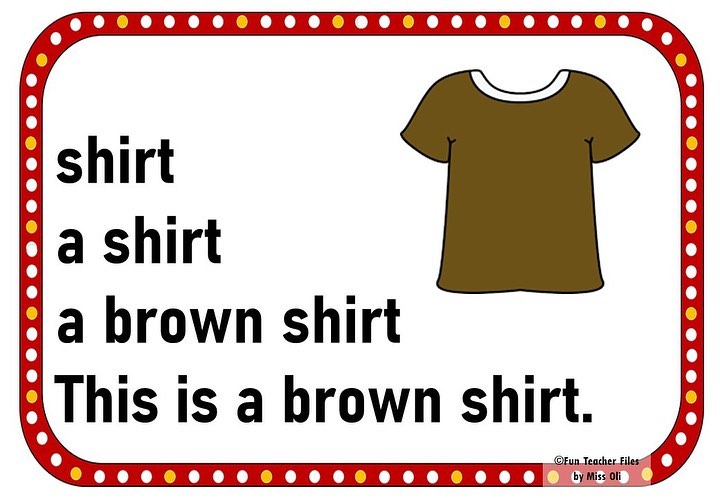 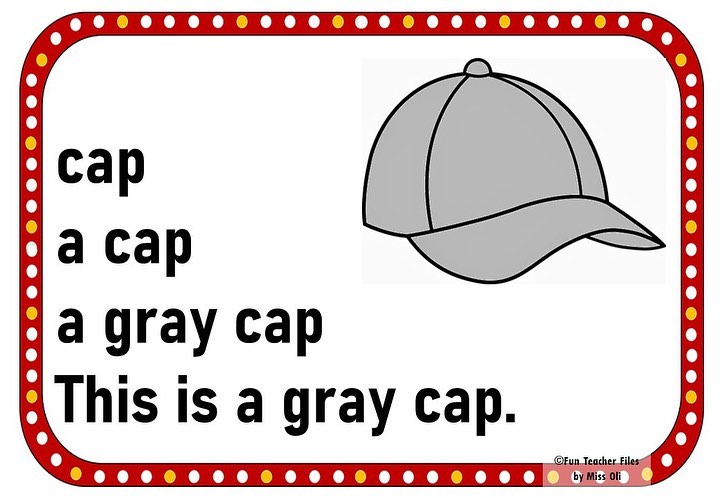 PO VSAKEM BRANJU POBARVAJ ZVEZDICO.PO VSAKEM BRANJU POBARVAJ ZVEZDICO.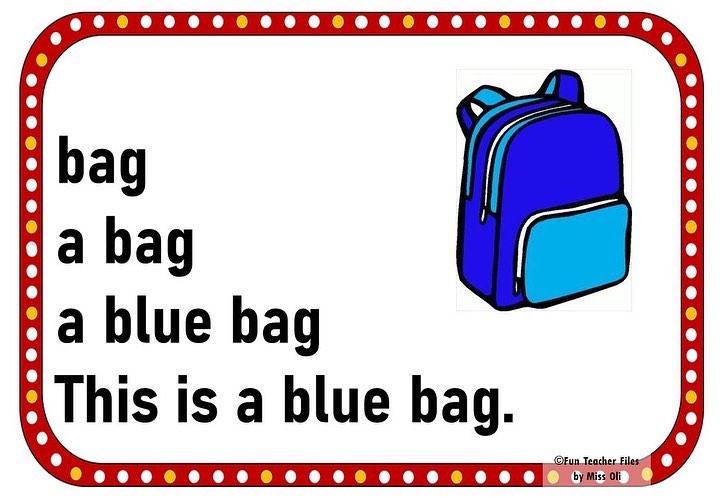 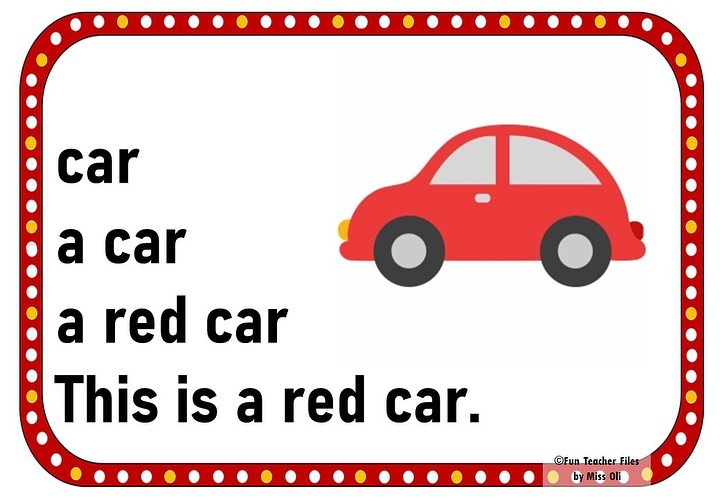 PO VSAKEM BRANJU POBARVAJ ZVEZDICO.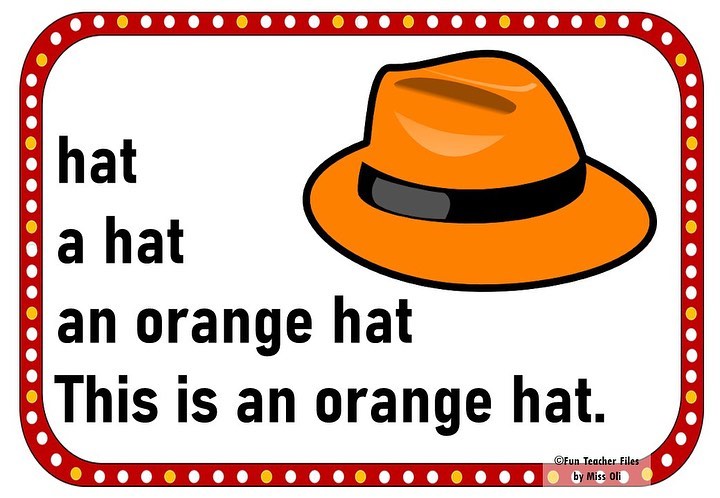 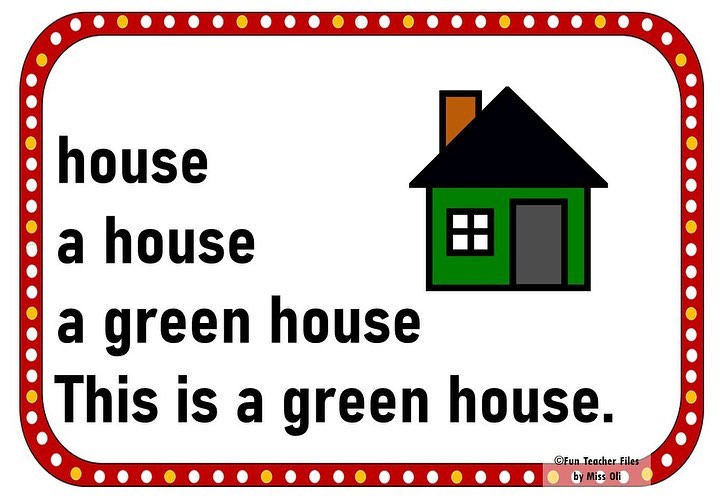 PO VSAKEM BRANJU POBARVAJ ZVEZDICO.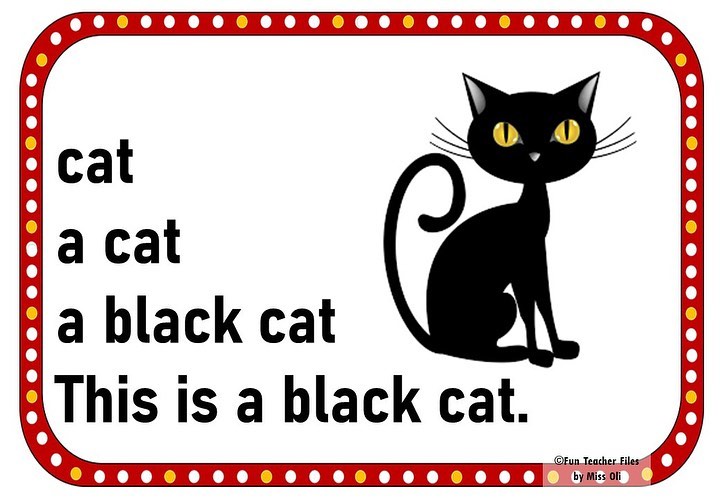 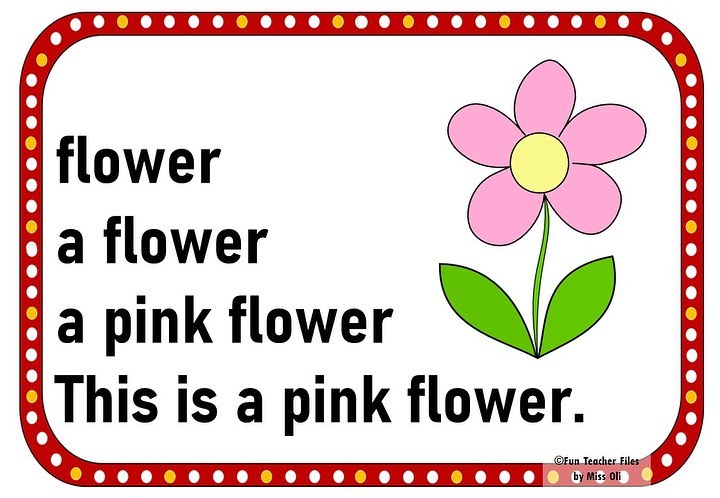 